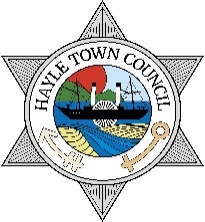 HAYLE TOWN COUNCIL RESOURCE COMMITTEE MEETING		          THURSDAY 26 JANUARY 2023Minutes of the Hayle Town Council Resource Committee Meeting held at Hayle Community Centre on Thursday 26 January 2023 at 7.30pm.PRESENTCouncillors 	S. Benney, B. Capper (Chairman), J Lawrenson-Reid, A.M Rance (Mayor) and J. Ninnes Reserves	J. Martin and D. RaymerNon-voting Councillors	T. Carey, V. Dinham and C. HayesFacilities and Contracts Manager and Deputy Town Clerk	P. Drew	Finance Officer 		    				B. GorausSenior Administrative Officer	    				M. Costello7.30PM 	MEETING COMMENCED	R35	TO RECEIVE APOLOGIESApologies were received from Councillors Johnson and Brown.R36	TO RECEIVE DECLARATIONS OF INTEREST AND REQUESTS FOR DISPENSATIONSThere were none.R37	TO APPROVE THE MINUTES OF THE RESOURCE COMMITTEE MEETING 24 NOVEMBER 2022The use of, or spelling/wording of “Vired” was queried in Agenda Item 7 d) minute R53 refers. This was checked as accurate. (The meaning of the word is to move an amount from one budget head to another).It was resolved that the minutes of the meeting of 24 November 2022 be taken as a true and accurate record.R38	TO CONSIDER APPLICATIONS FOR GRANTS AND DONATIONS (3rd TRANCHE): (o-region Tre, Hayle Twinning Association, The Waite Room CIC)The Chairman and the Finance Officer explained that the amount remaining in the fund forGrants and Donations was £680.00 for the remainder of this financial year.o-region TreMembers considered the application for £580.00 towards the cost of room hire. They agreed that this group had done lots of work post lockdown and was a worthwhile, valuable asset.It was resolved that the council is minded to support and will allocate funds after considering all three applications.Hayle Twinning AssociationThe Association asked for £486.00 towards an event to celebrate 25 years of the Hayle and Pordic Twinning Association.  Hayle Town Council (HTC) has agreed to provide an Olive Tree, which will reduce the request by £105.00, taking the amount down to £381.00.It was resolved that the council is minded to support and will allocate funds after considering all three applications.The Waite Room CICMembers agreed that when the council first met Tracy, she had received overwhelming support and they felt that this request would be of value to the town. They asked if she had previously applied for a grant, and the Finance Officer answered that her previous application had been refused as all the requirements were not fulfilled.It was resolved that the council is minded to support and will allocate funds after considering the budget.The Finance Officer informed members that the Community Events Budget has a sum of £1,000.00 available, which could be used for awarding at least two of these grants.The Committee considered that they did not know of any forthcoming events and agreed to use this budget to award all three grants.It was resolved to pay all three grants using the remaining budget for Grants and Donations and the Community Events Budget.R39	CORRESPONDENCEa)	To consider and note letters of thanks from recipients of grantsThe Finance Officer read out the letter from Keith Dingley of Hayle Christmas Lights, thanking HTC for the grant and additional support.The letter of thanks was NOTED.R40	TO APPROVE THE RELEASE OF THE 4TH QUARTERLY PAYMENT OF £1470.60 TO HAYLE YOUTH PROJECTIt was resolved to release the 4th Quarterly Payment of £1470.60 to Hayle Youth Project.	 R41 	TO NOTE THE RESULTS OF THE TOWN COUNCIL AND LIBRARY COMMUNITY HUB PUBLIC CONSULTATIONMembers discussed the results and their assumption that the council would not get approval for funding. They shared their concerns that they didn’t anticipate the costs and felt the project was not appropriate given the timescale and should look at an alternative proposal.It was resolved to recommend that the full council re-evaluates the whole project and looks at all options.R42	TO AGREE THE PRECEPT FOR 2023-24 FOR RECOMMENDATION TO FULL COUNCILThe Finance Officer gave a verbal report, and the draft precept figures were displayed on the projector, as approved at the meeting of 24 November 2022.Members discussed reducing the additional funds which had been added for the Toilet contract, and removing the budget which had been added for the Relocation project. They were keen for the increase to match current inflation at 10.74% meaning the increase to a Band D property would be 8.47%.It was resolved to reduce the figure for the Cleaning and Operational Management of Public Toilets to £32,000 and It was resolved to remove the £10,000 for the Relocation project to reduce the impact on the Precept. It was resolved to approve the Precept amount of £756,339 for recommendation to full council.R43	CONTRACTS AWARDED FOR THE PROVISION OF MAINTENANCE OF PUBLIC AMENITY AREAS AND THE CLEANING AND OPERATIONAL MANAGEMENT OF PUBLIC TOILETS IN HAYLEThe Facilities and Contracts manager explained the outcome of the Tender process, explaining that there were only two applicants for the Maintenance of Public Amenity Areas, and the panel had decided to award the contract to the existing contractor, Cormac.He advised them that the Tender for Cleaning and Operational Management of Public Toilets was still undecided as there had been only one applicant, whose quote was a considerable amount. He explained that the wording of the Tender Document states that the council does not have to accept the Tender received. He told members that he had asked the existing contractor to quote for extending their contract for an additional year, which they had agreed but the figure was unconfirmed as yet.TO CONFIRM THE DATE OF THE NEXT MEETING: 27 APRIL 2023The meeting closed at 8.01pm